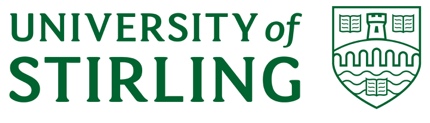 ACADEMIC COUNCILMinutes of meeting held on 5 December 2018Present: 	Professor A Bowes, Prof C Caldwell, Prof M Cusack, Professor J Donaldson, Dr A Desbois, Professor A Green, Professor M MacLeod (Chair), Professor H Nehring, Professor J Phillips, Ms A Smallenbroek, Professor L Sparks, Professor T Whalley, Mr D WrightIn Attendance:       Ms E Hensens (Secretary), Ms J Morrow, Ms E Schofield, Ms I Beveridge, Dr David           TelfordApologies: 	Professor G McCormac, Professor H Migaud, Professor R Oram, Professor M PriestleyErica HensensHead of Academic Quality and GovernanceAcademic RegistryDecember 20181.MINUTES OF THE PREVIOUS MEETINGAC (18/19) Minute 1AC (18/19) Minute 1AC (18/19) Minute 1AC (18/19) Minute 1The minutes of the meeting held on 12 September 2018 were approved.The minutes of the meeting held on 12 September 2018 were approved.The minutes of the meeting held on 12 September 2018 were approved.The minutes of the meeting held on 12 September 2018 were approved.The minutes of the meeting held on 12 September 2018 were approved.2.MATTERS ARISING NOT OTHERWISE ON THE AGENDACouncil noted that the Annual Report on Institution-led Review (2017/18) was approved by Court and submitted to the Scottish Funding Council. (Item 10 – AC (18/19) Minute 1)Council noted that the Annual Report on Institution-led Review (2017/18) was approved by Court and submitted to the Scottish Funding Council. (Item 10 – AC (18/19) Minute 1)Council noted that the Annual Report on Institution-led Review (2017/18) was approved by Court and submitted to the Scottish Funding Council. (Item 10 – AC (18/19) Minute 1)Council noted that the Annual Report on Institution-led Review (2017/18) was approved by Court and submitted to the Scottish Funding Council. (Item 10 – AC (18/19) Minute 1)Council noted that the Annual Report on Institution-led Review (2017/18) was approved by Court and submitted to the Scottish Funding Council. (Item 10 – AC (18/19) Minute 1)3.STATEMENTS BY THE CHAIRAC (18/19) 10AC (18/19) 10AC (18/19) 10AC (18/19) 10Sport Centre TransformationThe Chair confirmed that Morrison Construction had been appointed as contractors for the project and demolition had recently begun. The project would transform the user experience for elite athletes, staff, students and the general public. The project was due to complete in Spring 2020.Campus Central The Chair noted that Robertson Construction had been appointed for Stage 1 of the works to enable the redevelopment of Queen’s Court, the Atrium and the entrance to the MacRobert building. Phase 1, the development of the new Transport Hub, had been completed.The Chair recognised the significant work undertaken by teams across the University to support a smooth transition for the commencement of both projects.Times Higher Education AwardsThe Chair congratulated the Human Resources, Organisation and Development team on their recent award for ‘Outstanding Contribution to Leadership Development’ at the THE Awards 2018.QAA Quality Code The Chair noted the publication of the revised QAA Quality Code in November 2018 by the Quality Assurance Agency. Further advice and guidance on the use of the Code would be issued in due course.Sport Centre TransformationThe Chair confirmed that Morrison Construction had been appointed as contractors for the project and demolition had recently begun. The project would transform the user experience for elite athletes, staff, students and the general public. The project was due to complete in Spring 2020.Campus Central The Chair noted that Robertson Construction had been appointed for Stage 1 of the works to enable the redevelopment of Queen’s Court, the Atrium and the entrance to the MacRobert building. Phase 1, the development of the new Transport Hub, had been completed.The Chair recognised the significant work undertaken by teams across the University to support a smooth transition for the commencement of both projects.Times Higher Education AwardsThe Chair congratulated the Human Resources, Organisation and Development team on their recent award for ‘Outstanding Contribution to Leadership Development’ at the THE Awards 2018.QAA Quality Code The Chair noted the publication of the revised QAA Quality Code in November 2018 by the Quality Assurance Agency. Further advice and guidance on the use of the Code would be issued in due course.Sport Centre TransformationThe Chair confirmed that Morrison Construction had been appointed as contractors for the project and demolition had recently begun. The project would transform the user experience for elite athletes, staff, students and the general public. The project was due to complete in Spring 2020.Campus Central The Chair noted that Robertson Construction had been appointed for Stage 1 of the works to enable the redevelopment of Queen’s Court, the Atrium and the entrance to the MacRobert building. Phase 1, the development of the new Transport Hub, had been completed.The Chair recognised the significant work undertaken by teams across the University to support a smooth transition for the commencement of both projects.Times Higher Education AwardsThe Chair congratulated the Human Resources, Organisation and Development team on their recent award for ‘Outstanding Contribution to Leadership Development’ at the THE Awards 2018.QAA Quality Code The Chair noted the publication of the revised QAA Quality Code in November 2018 by the Quality Assurance Agency. Further advice and guidance on the use of the Code would be issued in due course.Sport Centre TransformationThe Chair confirmed that Morrison Construction had been appointed as contractors for the project and demolition had recently begun. The project would transform the user experience for elite athletes, staff, students and the general public. The project was due to complete in Spring 2020.Campus Central The Chair noted that Robertson Construction had been appointed for Stage 1 of the works to enable the redevelopment of Queen’s Court, the Atrium and the entrance to the MacRobert building. Phase 1, the development of the new Transport Hub, had been completed.The Chair recognised the significant work undertaken by teams across the University to support a smooth transition for the commencement of both projects.Times Higher Education AwardsThe Chair congratulated the Human Resources, Organisation and Development team on their recent award for ‘Outstanding Contribution to Leadership Development’ at the THE Awards 2018.QAA Quality Code The Chair noted the publication of the revised QAA Quality Code in November 2018 by the Quality Assurance Agency. Further advice and guidance on the use of the Code would be issued in due course.Sport Centre TransformationThe Chair confirmed that Morrison Construction had been appointed as contractors for the project and demolition had recently begun. The project would transform the user experience for elite athletes, staff, students and the general public. The project was due to complete in Spring 2020.Campus Central The Chair noted that Robertson Construction had been appointed for Stage 1 of the works to enable the redevelopment of Queen’s Court, the Atrium and the entrance to the MacRobert building. Phase 1, the development of the new Transport Hub, had been completed.The Chair recognised the significant work undertaken by teams across the University to support a smooth transition for the commencement of both projects.Times Higher Education AwardsThe Chair congratulated the Human Resources, Organisation and Development team on their recent award for ‘Outstanding Contribution to Leadership Development’ at the THE Awards 2018.QAA Quality Code The Chair noted the publication of the revised QAA Quality Code in November 2018 by the Quality Assurance Agency. Further advice and guidance on the use of the Code would be issued in due course.4.UNIVERSITY ORDINANCES4.1AC (18/19) 11 (i)AC (18/19) 11 (i)AC (18/19) 11 (i)AC (18/19) 11 (i)AC (18/19) 11 (i)Council noted the proposals presented had been developed in light of both the Higher Education Governance Act (2016) and the Scottish Code of Good HE Governance. Council was advised that amendments to the University’s Charter and Statues had been submitted to the Scottish Government prior to submission to the Privy Council.Council noted that consultation had taken place with the recognised staff Trade Unions, in relation to Ordinance 68, who had confirmed that they were content with the proposals made.The following amendments were noted in Ordinance 71, paragraph 1 ‘The Students’ Association is required’ and in the same paragraph ‘The Governance and Nominations Committee will recommend the nominees for approval by Court.’ Council endorsed amendments to Ordinances 59, 62, 65, 67, 68 and the proposed Ordinances 71 and 72 for onward transmission to Court.Council noted the proposals presented had been developed in light of both the Higher Education Governance Act (2016) and the Scottish Code of Good HE Governance. Council was advised that amendments to the University’s Charter and Statues had been submitted to the Scottish Government prior to submission to the Privy Council.Council noted that consultation had taken place with the recognised staff Trade Unions, in relation to Ordinance 68, who had confirmed that they were content with the proposals made.The following amendments were noted in Ordinance 71, paragraph 1 ‘The Students’ Association is required’ and in the same paragraph ‘The Governance and Nominations Committee will recommend the nominees for approval by Court.’ Council endorsed amendments to Ordinances 59, 62, 65, 67, 68 and the proposed Ordinances 71 and 72 for onward transmission to Court.Council noted the proposals presented had been developed in light of both the Higher Education Governance Act (2016) and the Scottish Code of Good HE Governance. Council was advised that amendments to the University’s Charter and Statues had been submitted to the Scottish Government prior to submission to the Privy Council.Council noted that consultation had taken place with the recognised staff Trade Unions, in relation to Ordinance 68, who had confirmed that they were content with the proposals made.The following amendments were noted in Ordinance 71, paragraph 1 ‘The Students’ Association is required’ and in the same paragraph ‘The Governance and Nominations Committee will recommend the nominees for approval by Court.’ Council endorsed amendments to Ordinances 59, 62, 65, 67, 68 and the proposed Ordinances 71 and 72 for onward transmission to Court.Council noted the proposals presented had been developed in light of both the Higher Education Governance Act (2016) and the Scottish Code of Good HE Governance. Council was advised that amendments to the University’s Charter and Statues had been submitted to the Scottish Government prior to submission to the Privy Council.Council noted that consultation had taken place with the recognised staff Trade Unions, in relation to Ordinance 68, who had confirmed that they were content with the proposals made.The following amendments were noted in Ordinance 71, paragraph 1 ‘The Students’ Association is required’ and in the same paragraph ‘The Governance and Nominations Committee will recommend the nominees for approval by Court.’ Council endorsed amendments to Ordinances 59, 62, 65, 67, 68 and the proposed Ordinances 71 and 72 for onward transmission to Court.Council noted the proposals presented had been developed in light of both the Higher Education Governance Act (2016) and the Scottish Code of Good HE Governance. Council was advised that amendments to the University’s Charter and Statues had been submitted to the Scottish Government prior to submission to the Privy Council.Council noted that consultation had taken place with the recognised staff Trade Unions, in relation to Ordinance 68, who had confirmed that they were content with the proposals made.The following amendments were noted in Ordinance 71, paragraph 1 ‘The Students’ Association is required’ and in the same paragraph ‘The Governance and Nominations Committee will recommend the nominees for approval by Court.’ Council endorsed amendments to Ordinances 59, 62, 65, 67, 68 and the proposed Ordinances 71 and 72 for onward transmission to Court.4.2AC (18/19) 11 (ii)AC (18/19) 11 (ii)AC (18/19) 11 (ii)AC (18/19) 11 (ii)AC (18/19) 11 (ii)Council noted the proposed amendment to Ordinance 58 had been made in light of the approval of Professional Doctorate programmes by the University. Council endorsed the amendment to Ordinance 58 for onward transmission to Court.Council noted the proposed amendment to Ordinance 58 had been made in light of the approval of Professional Doctorate programmes by the University. Council endorsed the amendment to Ordinance 58 for onward transmission to Court.Council noted the proposed amendment to Ordinance 58 had been made in light of the approval of Professional Doctorate programmes by the University. Council endorsed the amendment to Ordinance 58 for onward transmission to Court.Council noted the proposed amendment to Ordinance 58 had been made in light of the approval of Professional Doctorate programmes by the University. Council endorsed the amendment to Ordinance 58 for onward transmission to Court.Council noted the proposed amendment to Ordinance 58 had been made in light of the approval of Professional Doctorate programmes by the University. Council endorsed the amendment to Ordinance 58 for onward transmission to Court.5.REPORT FROM COUNCIL COMMITTEES5.1Education and Student Experience CommitteeAC (18/19) 12AC (18/19) 12AC (18/19) 12AC (18/19) 12Council received a report from the Education and Student Experience Committee of the meeting of 13 September 2018 and noted updates on the management of examinations in light of the Campus Central and Sport Centre projects. Council was advised that the results of the International Student Barometer survey were expected in early 2019.Council noted the recent National Teaching Fellow award presented to Dr Ruth Watkins.Council members were invited to note the dates of the planned ELIR review in 2020 and in particular the Planning Visit on 7 October 2020 and the Review Visit w/c 23 November 2020 and to share these with staff. Council received a report from the Education and Student Experience Committee of the meeting of 13 September 2018 and noted updates on the management of examinations in light of the Campus Central and Sport Centre projects. Council was advised that the results of the International Student Barometer survey were expected in early 2019.Council noted the recent National Teaching Fellow award presented to Dr Ruth Watkins.Council members were invited to note the dates of the planned ELIR review in 2020 and in particular the Planning Visit on 7 October 2020 and the Review Visit w/c 23 November 2020 and to share these with staff. Council received a report from the Education and Student Experience Committee of the meeting of 13 September 2018 and noted updates on the management of examinations in light of the Campus Central and Sport Centre projects. Council was advised that the results of the International Student Barometer survey were expected in early 2019.Council noted the recent National Teaching Fellow award presented to Dr Ruth Watkins.Council members were invited to note the dates of the planned ELIR review in 2020 and in particular the Planning Visit on 7 October 2020 and the Review Visit w/c 23 November 2020 and to share these with staff. Council received a report from the Education and Student Experience Committee of the meeting of 13 September 2018 and noted updates on the management of examinations in light of the Campus Central and Sport Centre projects. Council was advised that the results of the International Student Barometer survey were expected in early 2019.Council noted the recent National Teaching Fellow award presented to Dr Ruth Watkins.Council members were invited to note the dates of the planned ELIR review in 2020 and in particular the Planning Visit on 7 October 2020 and the Review Visit w/c 23 November 2020 and to share these with staff. Council received a report from the Education and Student Experience Committee of the meeting of 13 September 2018 and noted updates on the management of examinations in light of the Campus Central and Sport Centre projects. Council was advised that the results of the International Student Barometer survey were expected in early 2019.Council noted the recent National Teaching Fellow award presented to Dr Ruth Watkins.Council members were invited to note the dates of the planned ELIR review in 2020 and in particular the Planning Visit on 7 October 2020 and the Review Visit w/c 23 November 2020 and to share these with staff. 5.2Research Committee Research Committee AC (18/19) 13AC (18/19) 13AC (18/19) 13Council received a report from the Research Committee of the meeting of 7 November 2018 and noted a number of updates in relation to Research Awards and Income, including income received now reaching £5.2m and the value of submitted awards totalling £52m since August 2018. Council noted that a summary of the applications made would be provided in future committee reports.Council received a report from the Research Committee of the meeting of 7 November 2018 and noted a number of updates in relation to Research Awards and Income, including income received now reaching £5.2m and the value of submitted awards totalling £52m since August 2018. Council noted that a summary of the applications made would be provided in future committee reports.Council received a report from the Research Committee of the meeting of 7 November 2018 and noted a number of updates in relation to Research Awards and Income, including income received now reaching £5.2m and the value of submitted awards totalling £52m since August 2018. Council noted that a summary of the applications made would be provided in future committee reports.Council received a report from the Research Committee of the meeting of 7 November 2018 and noted a number of updates in relation to Research Awards and Income, including income received now reaching £5.2m and the value of submitted awards totalling £52m since August 2018. Council noted that a summary of the applications made would be provided in future committee reports.Council received a report from the Research Committee of the meeting of 7 November 2018 and noted a number of updates in relation to Research Awards and Income, including income received now reaching £5.2m and the value of submitted awards totalling £52m since August 2018. Council noted that a summary of the applications made would be provided in future committee reports.6.STUDENT INTAKE TARGETSSTUDENT INTAKE TARGETSSTUDENT INTAKE TARGETSAC (18/19) 14AC (18/19) 14Council noted the Student Intake Targets for 2019/20. Council noted the Student Intake Targets for 2019/20. Council noted the Student Intake Targets for 2019/20. Council noted the Student Intake Targets for 2019/20. Council noted the Student Intake Targets for 2019/20. 7.FUNDRAISING STRATEGYFUNDRAISING STRATEGYFUNDRAISING STRATEGYAC (18/19) 15AC (18/19) 15Council endorsed the Fundraising Strategy for onward transmission to Court for approval.Council endorsed the Fundraising Strategy for onward transmission to Court for approval.Council endorsed the Fundraising Strategy for onward transmission to Court for approval.Council endorsed the Fundraising Strategy for onward transmission to Court for approval.Council endorsed the Fundraising Strategy for onward transmission to Court for approval.